О признании утратившим силу постановления администрации города Канаш Чувашской Республики от 12 марта 2012 г. № 184В соответствии с Федеральным законом от 6 октября 2003 г. №131-ФЗ «Об общих принципах организации местного самоуправления в Российской Федерации», Уставом города Канаш Чувашской Республики, Администрация города Канаш Чувашской Республики постановляет:1. Признать утратившим силу постановление администрации города Канаш Чувашской Республики от 12 марта 2012 года №184 «Об утверждении порядка управления и распоряжения муниципальной собственностью города Канаш».2. Настоящее постановление вступает в силу после его официального опубликования.Глава администрации города                                                                                В.Н. МихайловЧӑваш РеспубликинКАНАШ ХУЛААДМИНИСТРАЦИЙЕЙЫШАНУ06.12.2021 № 1038Канаш хули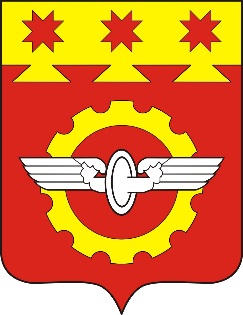 АДМИНИСТРАЦИЯГОРОДА КАНАШ                                                                                                                                     Чувашской РеспубликиПОСТАНОВЛЕНИЕ06.12.2021 № 1038    г. Канаш